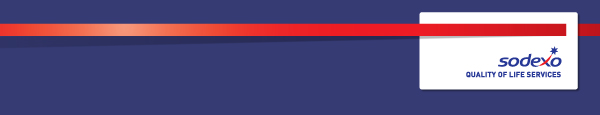 Function:Function:Function:Function:G&A Segment, Managing Agent businessG&A Segment, Managing Agent businessG&A Segment, Managing Agent businessG&A Segment, Managing Agent businessG&A Segment, Managing Agent businessG&A Segment, Managing Agent businessG&A Segment, Managing Agent businessG&A Segment, Managing Agent businessG&A Segment, Managing Agent businessPosition:  Position:  Position:  Position:  Asset CoordinatorAsset CoordinatorAsset CoordinatorAsset CoordinatorAsset CoordinatorAsset CoordinatorAsset CoordinatorAsset CoordinatorAsset CoordinatorJob holder:Job holder:Job holder:Job holder:Date (in job since):Date (in job since):Date (in job since):Date (in job since):Immediate manager 
(N+1 Job title and name):Immediate manager 
(N+1 Job title and name):Immediate manager 
(N+1 Job title and name):Immediate manager 
(N+1 Job title and name):Asset ManagerAsset ManagerAsset ManagerAsset ManagerAsset ManagerAsset ManagerAsset ManagerAsset ManagerAsset ManagerAdditional reporting line to:Additional reporting line to:Additional reporting line to:Additional reporting line to:Position location:Position location:Position location:Position location:Leeds, TBCLeeds, TBCLeeds, TBCLeeds, TBCLeeds, TBCLeeds, TBCLeeds, TBCLeeds, TBCLeeds, TBC1.  Purpose of the Job – State concisely the aim of the job.  1.  Purpose of the Job – State concisely the aim of the job.  1.  Purpose of the Job – State concisely the aim of the job.  1.  Purpose of the Job – State concisely the aim of the job.  1.  Purpose of the Job – State concisely the aim of the job.  1.  Purpose of the Job – State concisely the aim of the job.  1.  Purpose of the Job – State concisely the aim of the job.  1.  Purpose of the Job – State concisely the aim of the job.  1.  Purpose of the Job – State concisely the aim of the job.  1.  Purpose of the Job – State concisely the aim of the job.  1.  Purpose of the Job – State concisely the aim of the job.  1.  Purpose of the Job – State concisely the aim of the job.  1.  Purpose of the Job – State concisely the aim of the job.  The aim of this role is to ensure that the asset and asset management data is relevant, current and complete such that it will support analysis and decision making of how to best manage the client’s portfolio and assets. The ultimate aim is to ensure that the client’s assets provide value to their core business.The aim of this role is to ensure that the asset and asset management data is relevant, current and complete such that it will support analysis and decision making of how to best manage the client’s portfolio and assets. The ultimate aim is to ensure that the client’s assets provide value to their core business.The aim of this role is to ensure that the asset and asset management data is relevant, current and complete such that it will support analysis and decision making of how to best manage the client’s portfolio and assets. The ultimate aim is to ensure that the client’s assets provide value to their core business.The aim of this role is to ensure that the asset and asset management data is relevant, current and complete such that it will support analysis and decision making of how to best manage the client’s portfolio and assets. The ultimate aim is to ensure that the client’s assets provide value to their core business.The aim of this role is to ensure that the asset and asset management data is relevant, current and complete such that it will support analysis and decision making of how to best manage the client’s portfolio and assets. The ultimate aim is to ensure that the client’s assets provide value to their core business.The aim of this role is to ensure that the asset and asset management data is relevant, current and complete such that it will support analysis and decision making of how to best manage the client’s portfolio and assets. The ultimate aim is to ensure that the client’s assets provide value to their core business.The aim of this role is to ensure that the asset and asset management data is relevant, current and complete such that it will support analysis and decision making of how to best manage the client’s portfolio and assets. The ultimate aim is to ensure that the client’s assets provide value to their core business.The aim of this role is to ensure that the asset and asset management data is relevant, current and complete such that it will support analysis and decision making of how to best manage the client’s portfolio and assets. The ultimate aim is to ensure that the client’s assets provide value to their core business.The aim of this role is to ensure that the asset and asset management data is relevant, current and complete such that it will support analysis and decision making of how to best manage the client’s portfolio and assets. The ultimate aim is to ensure that the client’s assets provide value to their core business.The aim of this role is to ensure that the asset and asset management data is relevant, current and complete such that it will support analysis and decision making of how to best manage the client’s portfolio and assets. The ultimate aim is to ensure that the client’s assets provide value to their core business.The aim of this role is to ensure that the asset and asset management data is relevant, current and complete such that it will support analysis and decision making of how to best manage the client’s portfolio and assets. The ultimate aim is to ensure that the client’s assets provide value to their core business.The aim of this role is to ensure that the asset and asset management data is relevant, current and complete such that it will support analysis and decision making of how to best manage the client’s portfolio and assets. The ultimate aim is to ensure that the client’s assets provide value to their core business.The aim of this role is to ensure that the asset and asset management data is relevant, current and complete such that it will support analysis and decision making of how to best manage the client’s portfolio and assets. The ultimate aim is to ensure that the client’s assets provide value to their core business.2. 	Dimensions – Point out the main figures / indicators to give some insight on the “volumes” managed by the position and/or the activity of the Department.2. 	Dimensions – Point out the main figures / indicators to give some insight on the “volumes” managed by the position and/or the activity of the Department.2. 	Dimensions – Point out the main figures / indicators to give some insight on the “volumes” managed by the position and/or the activity of the Department.2. 	Dimensions – Point out the main figures / indicators to give some insight on the “volumes” managed by the position and/or the activity of the Department.2. 	Dimensions – Point out the main figures / indicators to give some insight on the “volumes” managed by the position and/or the activity of the Department.2. 	Dimensions – Point out the main figures / indicators to give some insight on the “volumes” managed by the position and/or the activity of the Department.2. 	Dimensions – Point out the main figures / indicators to give some insight on the “volumes” managed by the position and/or the activity of the Department.2. 	Dimensions – Point out the main figures / indicators to give some insight on the “volumes” managed by the position and/or the activity of the Department.2. 	Dimensions – Point out the main figures / indicators to give some insight on the “volumes” managed by the position and/or the activity of the Department.2. 	Dimensions – Point out the main figures / indicators to give some insight on the “volumes” managed by the position and/or the activity of the Department.2. 	Dimensions – Point out the main figures / indicators to give some insight on the “volumes” managed by the position and/or the activity of the Department.2. 	Dimensions – Point out the main figures / indicators to give some insight on the “volumes” managed by the position and/or the activity of the Department.2. 	Dimensions – Point out the main figures / indicators to give some insight on the “volumes” managed by the position and/or the activity of the Department.Revenue FY16:EBIT growth:EBIT growth:Growth type:n/aOutsourcing rate:n/aRevenue FY16:EBIT margin:EBIT margin:Growth type:n/aOutsourcing rate:n/aRevenue FY16:Net income growth:Net income growth:Growth type:n/aOutsourcing growth rate:n/aRevenue FY16:Cash conversion:Cash conversion:Growth type:n/aOutsourcing growth rate:n/aCharacteristics Characteristics Asset management Team headcount of circa 20Management of a 700 building portfolio across the UKAsset management Team headcount of circa 20Management of a 700 building portfolio across the UKAsset management Team headcount of circa 20Management of a 700 building portfolio across the UKAsset management Team headcount of circa 20Management of a 700 building portfolio across the UKAsset management Team headcount of circa 20Management of a 700 building portfolio across the UKAsset management Team headcount of circa 20Management of a 700 building portfolio across the UKAsset management Team headcount of circa 20Management of a 700 building portfolio across the UKAsset management Team headcount of circa 20Management of a 700 building portfolio across the UKAsset management Team headcount of circa 20Management of a 700 building portfolio across the UKAsset management Team headcount of circa 20Management of a 700 building portfolio across the UKAsset management Team headcount of circa 20Management of a 700 building portfolio across the UK3. 	Organisation chart – Indicate schematically the position of the job within the organisation. It is sufficient to indicate one hierarchical level above (including possible functional boss) and, if applicable, one below the position. In the horizontal direction, the other jobs reporting to the same superior should be indicated.4. Context and main issues – Describe the most difficult types of problems the jobholder has to face (internal or external to Sodexo) and/or the regulations, guidelines, practices that are to be adhered to.Volume and complexity of data requiring managementInterpretation of data into a technical outputManagement of consistent data that may be provided by third parties5.  Main assignments – Indicate the main activities / duties to be conducted in the job.Manage all asset data to the data standards and ensure data systems (CAFM & BIM) are up to dateReceive asset data from client, Sodexo surveyors and supply chain, quality assure and provide this data to down steam processesEnsure the asset register is kept up to date and meets the data standard requirementsEnsure data management and change control protocols are followedAudit asset data and identify gaps, aiming to have fully complete data sets6.  Accountabilities – Give the 3 to 5 key outputs of the position vis-à-vis the organization; they should focus on end results, not duties or activities.Ensure asset management data sets remain up to date and valid to meet the required outcomes.Quality assure received asset data to ensure its integrity7.  Person Specification – Indicate the skills, knowledge and experience that the job holder should require to conduct the role effectivelyUnderstanding of facilities management and the types of assets found thereinExperience of CAFM / CMMS systemsProficient in MS ExcelAbility to deal with complex high volume dataAttention to detail, quality driven approachExcellent planning and organisational skillsDesirableUnderstanding of Asset management Lifecycle planning experience8.  Competencies – Indicate which of the Sodexo core competencies and any professional competencies that the role requiresEmployee EngagementBrand NotorietyRigorous management of resultsGrowth, Client & Customer Satisfaction / Quality of Services providedChange and Innovation9.  Management Approval – To be completed by document owner10.  Employee Approval – To be completed by employee